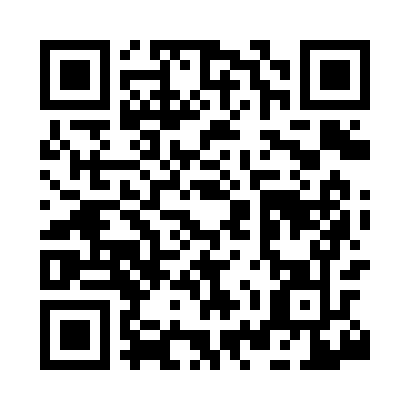 Prayer times for Bolsters Mills, Maine, USAMon 1 Jul 2024 - Wed 31 Jul 2024High Latitude Method: Angle Based RulePrayer Calculation Method: Islamic Society of North AmericaAsar Calculation Method: ShafiPrayer times provided by https://www.salahtimes.comDateDayFajrSunriseDhuhrAsrMaghribIsha1Mon3:125:0312:464:538:2910:202Tue3:135:0412:474:538:2910:203Wed3:145:0512:474:548:2910:194Thu3:155:0512:474:548:2910:195Fri3:165:0612:474:548:2810:186Sat3:175:0612:474:548:2810:177Sun3:185:0712:474:548:2710:168Mon3:195:0812:484:548:2710:169Tue3:205:0912:484:548:2710:1510Wed3:215:0912:484:548:2610:1411Thu3:235:1012:484:548:2510:1312Fri3:245:1112:484:538:2510:1213Sat3:255:1212:484:538:2410:1114Sun3:275:1312:484:538:2410:0915Mon3:285:1412:484:538:2310:0816Tue3:295:1512:494:538:2210:0717Wed3:315:1612:494:538:2110:0618Thu3:325:1612:494:538:2110:0419Fri3:345:1712:494:528:2010:0320Sat3:355:1812:494:528:1910:0221Sun3:375:1912:494:528:1810:0022Mon3:385:2012:494:528:179:5923Tue3:405:2112:494:518:169:5724Wed3:415:2212:494:518:159:5625Thu3:435:2312:494:518:149:5426Fri3:445:2412:494:518:139:5327Sat3:465:2612:494:508:129:5128Sun3:485:2712:494:508:119:4929Mon3:495:2812:494:498:109:4830Tue3:515:2912:494:498:089:4631Wed3:525:3012:494:488:079:44